ПРИЛОЖЕНИЕ 1График  проведения муниципального этапа всероссийской олимпиады школьников в 2021-2022 учебном году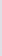 Наименование предметаДата проведенияДни неделиФормат проведенияКомплекты заданий1Французский язык09.11.2021 г.ВторникОнлайн7-8,9-112ОБЖ10.11.2021 г.СредаОнлайн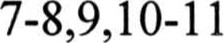 ЗФизика11.11.2021 г.ЧетвергОнлайн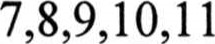 4Литература 12.11.2021 г.Пятница Онлайн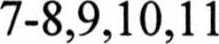 5Русский язык15.11.2021 г.ПонедельникОнлайн7-8, 9,6Право16.11.2021 г.ВторникОнлайн7-8, 9-117Биология17.11.2021 г.СредаОнлайн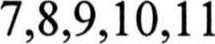 8История18.11.2021 г.ЧетвергОнлайн7-8, 9, 10-119Астрономия19.11.2021 г.ПятницаОнлайн7,8,10Экономика22.11.2021г..ПонедельникОнлайн8-9,10-1111Экология23.11.2021 г.ВторникОнлайн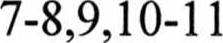 12Химия24.11.2021 г.СредаОнлайн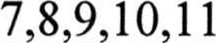 13Обществознание25.11.2021 г.ЧетвергОнлайн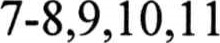 14Физическая культура26- 27.11.2021 г.Пятница, субботаОнлайнЮноши: 7-8, 9-11;Девушки: 7-8, 9-11;15Английский язык30.11.2021 г.ВторникОнлайн7-8, 9-1116Математика02.12.2021 г.СредаОнлайн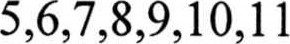 17География03.12.2021 г.ЧетвергОнлайн7-8, 9, 10-1118Немецкий язык06.12.2021 г.ПонедельникОнлайн7-8, 9-1119Технология07.12.2021 г.ВторникОнлайн7-8, 9-1120Искусство(МХК)08.12.2021 г.СредаОнлайн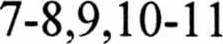 21Информатика09-10.12.2021 г.Четверг, пятницаОнлайн7-8,9-1122Испанский язык14.12.2021 г.ВторникОнлайн7-8, 9-1123Китайский язык14.12.2021 г.ВторникОнлайн7-8,9-11